ÖĞRENCİLER AB’Yİ ÖĞRENİYOR PROJESİ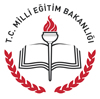 TR2011/0136.06-01/001KISA ÖYKÜ YARIŞMASI BAŞVURU FORMU“BANA AB’Yİ ANLAT”Öğrenciler AB’yi Öğreniyor: Ortak Değerleri, Temel Haklar ve Politikalar Teknik Destek ProjesiAdı- SoyadıAdresiBaşvuranın Telefon NumarasıBaşvuranın e-posta AdresiDoğum TarihiDoğum YeriCinsiyetiOkulunun AdıOkulunun AdresiSınıfıBaşvuran Tarafından İmzalanmalı Zarfın içerisine aşağıda yazılı olan belgeleri koyacağım:Kendim, velim/vasim ve okul yönetimi tarafından imzalanmış başvuru formunun 3 ıslak imzalı kopyası Nüfus cüzdanı fotokopisiA4’e çıktı alınmış şekilde kısa öykümün 3 nüshası İçinde kısa öykümün yer aldığı  (*.doc, *.txt, *.rtf, *.odt, vs.) CD/DVD’ye (3 adet)Başka bir yarışmaya katılmamış, ödül almamış ya da herhangi bir yerde yayınlanmamış kısa öykü sunmaktayım.Öykümün kendime ait, özgün bir eser olduğunu beyan ve taahhüt ediyorum.Bu başvurunun bütün koşullarını kabul ettiğimi beyan ediyorum.A4’e çıktı alınmış kısa öykümün bir nüshasının arkasına iletişim bilgilerimi (Rumuz, adım-soyadım,  yaşım, telefon numaram, e-posta adresim, okulumun adı, adresi, telefon numarası), diğer iki nüshanın arkasına ise sadece rumuzumu yazdım.Adı-Soyadı:İmza:                              Yer:                           Tarih:Başvuran Tarafından İmzalanmalı ve İşaretlenmeliBaşka bir yarışmaya katılmamış, ödül almamış ya da herhangi bir yerde yayınlanmamış kısa öykü sunmaktayım.Öykümün kendime ait, özgün bir eser olduğunu beyan ve taahhüt ediyorum.Bu başvurunun bütün koşullarını kabul ettiğimi beyan ediyorum.A4’e çıktı alınmış kısa öykümün bir nüshasının arkasına iletişim bilgilerimi (Rumuz, adım-soyadım,  yaşım, telefon numaram, e-posta adresim, okulumun adı, adresi, telefon numarası), diğer iki nüshanın arkasına ise sadece rumuzumu yazdım.Adı-Soyadı:İmza:                              Yer:                           Tarih:Öğrencinin Velisi/Vasisi Tarafından İmzalanmalı ve İşaretlenmeliBu başvuruda yazılı tüm koşulları kabul ettiğimi beyan ederim.Bu belge ile velisi/vasisi olduğum öğrencinin bu yarışmaya, il birincisi olması durumunda Ankara’da düzenlenecek olan yarışma finaline ve ödül törenine; final yarışmasının kazanan takımlarından birisi olması durumunda ise bir AB ülkesine yapılacak olan çalışma ziyaretine katılmasına, yarışma süresince fotoğrafının çekilmesi, yayımlanması ve MEB materyallerinde kullanılmasına izin veriyorum.Adı-Soyadı:İmza:                              Yer:                           Tarih:Okul Yönetimi Tarafından İmzalanmalı ve İşaretlenmeliOkul yönetimi olarak, bu başvuruda yazılı tüm koşulları kabul ettiğimizi beyan ederiz.Adı-Soyadı:İmza:                              Yer:                           Tarih:Başvuru Yeri ve TarihiYer:                             Tarih: